CURRICULUM VITAE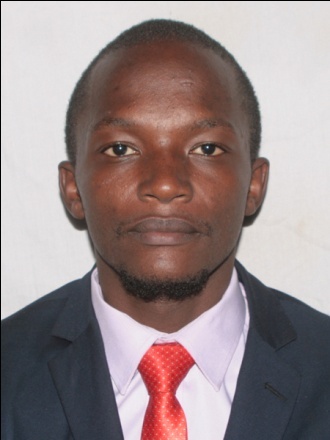 NAME:Maina NATIONALITY:KenyanDATE FOR BIRTH: 13th Feb 1993                         GENDER: MaleMARITAL STATUS: singleLANGUAGE: English/ KiswahiliEMAIL: maina.392292@2freemail.com VISA STATUS:3 monthsvisitvisa                         POSITION:sales  representativeProfessional summary.Inside sales representative, I was consistently achieving aggressive sales goal. I was also talented in multitasking and balancing customer needs and making new sales. I build loyalty and long-term relationship with customers while consistently reaching sales target. I was enthusiasm sales man who achieved a 80% increase in sales revenue in a 4 months period. Focused sales professional highly effective in establishing and maintaining relationship with potential and existing clients. I was extremely motivated and ambitious.  Inside sales representative, I was I had strong work ethic, exceptional sales skill and a successful track record of growing sales revenue. Exceptional inside sales representative I was highly effective at transforming customer inquiries into new sales. During my field of work , I was able to create new customer within a shortest period of time. I was also motivated to generate and increase sales while delivering top-notch customer care.SkillsSuperior organizational Expansive person networkFluent in English languageMultitasking personDedicated team playerSelf motivatedSales force Sales executive of the year awardEnergetic and drivenExcellent communication skillsReliableRevenue and profit maximisationEMPLOYMENT HISTORY;2013 Dec – 2015 JuneDuties & Responsibilities. Pump Attendant - RefuelingCashiering – Cash accountabilityMarketing/promotion - advising our customers on the advantages of using our product as compared to our competitors while also marketing our brand.2016 March  - 2017 MarchDuties & Responsibilities.Cashiering – Handling cash, assisting customers in finding the missing productsMerchandising – making sure my assigned aisles are neat and well stocks, Observing FIFO, helping customers where needed. Cash float management and accountability – as a cashier one of my main responsibility was to account for all the sash, sales and float cash. 2017 June – 2019 AprilDuties & Responsibilities.Here I provide excellent customer service with product knowledge making a connection and building a strong cliental.Exceeded daily and weekly goals both personally and team .Great customers in a timely, professional and welcoming way.Contributed to stock goals for increasing sales and improving profitMultitask efficiently by making the customers need first, while keeping the flow of stockroom running smoothly.Set weekly sales and perform daily shoe audits ensuring all products are displayed.Organize, able to predict stock and display issues and able to come with solution.Reliable with an excellent attendance record.Assisted customer in deciding purchases, size, shoe type and vendors.Executed and operated proper transaction procedures per purchase.EDUCATION BACKGROUNDKAMBARA HIGH SCHOOL - 2008 - 2013Attained a Kenya Certificate of Secondary EducationGITUGI PRIMARY SCHOOL – 1998 – 2007Attained a Kenya Certificate of Primary EducationSKILLComputer literacyGood Communication SkillsTeam PerformanceLeadershipTime ManagementREFEREESAvailable upon request. 